To:  Educational institutions attended by children of United Nations staff members	            Staff members of the United Nations are entitled, under certain conditions, to a special education grant.  One of the educational costs which is taken into account for the purposes of special education grant is the cost of textbooks.  This form has been devised to assist in determining the amount paid (separate from tuition) for prescribed textbooks.  Your cooperation in completing this form will be much appreciated.  Please return the original to the staff member and retain a copy for your files.  This may also facilitate confirmation of the information, which is performed by the United Nations on a periodic and routine basis.  If the textbooks have not been bought through the school ., the staff member will provide relevant receipts.   Destinataires:  Les établissements d’enseignement fréquentés par les enfants de fonctionnaires de l’Organisation des Nations Unies	               Les fonctionnaires de l’ONU ont droit, sous réserve de certaines conditions, à une indemnité  pour frais d’études.  L’un des éléments des frais  de scolarité ou  d’université qui entre en ligne de compte pour calculer cette indemnité étant le coût des manuels, le présent formulaire a pour objet d’aider à déterminer le montant acquitté  (indépendamment des frais de scolarité ou d’université) pour les manuels prescrits.  Le concours que vous prêterez en le remplissant sera vivement apprécié.  Veuillez retourner l'original au fonctionnaire de l’ONU et conserver le double dans vos dossiers.  Ce formulaire pourra  aussi aider l’ONU dans ses vérifications ordinaires périodiques.  Si les manuels n’ont pas été achetés dans votre établissement, le fonctionnaire fournira les reçus voulus.P.41/C (12-22)UNITED NATIONSNATIONS UNIES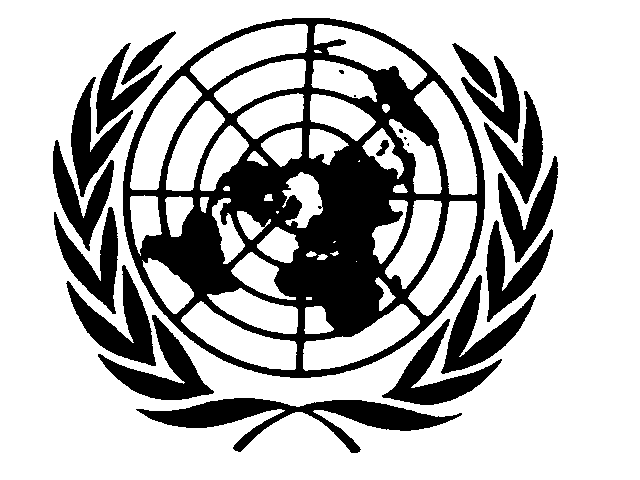 CERTIFICATE OF PRESCRIBED TEXTBOOKS AND RECEIPT FOR AMOUNT PAID(for special education grant only)ATTESTATION CONCERNANT LES MANUELS PRESCRITS ET LEUR COÛT(uniquement en cas d’indemnité spéciale pour frais d’études)CERTIFICATE OF PRESCRIBED TEXTBOOKS AND RECEIPT FOR AMOUNT PAID(for special education grant only)ATTESTATION CONCERNANT LES MANUELS PRESCRITS ET LEUR COÛT(uniquement en cas d’indemnité spéciale pour frais d’études)CERTIFICATE OF PRESCRIBED TEXTBOOKS AND RECEIPT FOR AMOUNT PAID(for special education grant only)ATTESTATION CONCERNANT LES MANUELS PRESCRITS ET LEUR COÛT(uniquement en cas d’indemnité spéciale pour frais d’études)Name of child/Nom de l’enfantName of child/Nom de l’enfantName of child/Nom de l’enfantName of staff member/Nom du fonctionnaireStudent ID No. (if applicable)/Numéro (le cas échéant) de la carte d’identite scolaire ou universitaireList of textbooks prescribed by the educational institution/Liste des manuels prescrits par l’établissement d’enseignementList of textbooks prescribed by the educational institution/Liste des manuels prescrits par l’établissement d’enseignementTitle/Titre Amount paid/Prix acquittéTOTALSeal of educational institutionCachet de l’établissement d’enseignementName and title of officer signing on behalf of educational institution/Nom et qualité de l’administrateur ayant la signatureName and title of officer signing on behalf of educational institution/Nom et qualité de l’administrateur ayant la signatureSeal of educational institutionCachet de l’établissement d’enseignementSIGNATURE: DATE:  (day/month/year)/(jour/mois/année):Seal of educational institutionCachet de l’établissement d’enseignementSchool name and address/Nom et adresse de l’établissement       Telephone No./ Numéro de téléphone